下午3:45  S1-4 澳門打吡大賽下午3:45  S1-4 澳門打吡大賽下午3:45  S1-4 澳門打吡大賽下午3:45  S1-4 澳門打吡大賽下午3:45  S1-4 澳門打吡大賽( ) 現時當地評分註：R - 後備馬匹DH - 平頭B - 戴眼罩CP-戴羊毛面箍H - 戴頭罩P - 戴防沙眼罩PC - 戴半掩防沙眼罩PS – 單邊半掩防沙眼罩SR - 戴鼻箍TT - 綁繫舌帶XB - 戴交叉鼻箍S1-4下午3:45 香港時間(17.4.2016)(當地時間 下午3:45 )(17.4.2016)澳門打吡大賽 (澳門一級賽)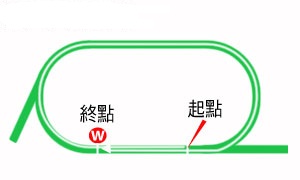 澳門氹仔馬場 - 草地 - 1800米 (右轉)四歲馬匹。配磅︰雄馬及閹馬126磅，雌馬123磅。不設自由身/見習騎師減磅。總獎金 (港元) $2,600,000冠軍 $1,300,000，亞軍 $585,000，季軍 $299,000，殿軍 $169,000，第五名 $91,000，第六名 $52,000，第七名 $26,000，第八名 $26,000，第九名 $26,000，第十名 $26,000。(12匹參賽馬 + 3匹後備)提供彩池：獨贏、位置、連贏、位置Ｑ、三重彩、單Ｔ、四重彩及四連環合併彩池。1名次日期賽事名稱、級別及獎金賽事名稱、級別及獎金馬場馬場途程/跑道/場地途程/跑道/場地負磅騎師檔位賽事分段時間賽事分段時間賽事分段時間賽事分段時間頭馬時間分段名次分段名次分段名次分段名次分段名次分段名次名次及          勝負距離名次及          勝負距離賠率配備冠軍/亞軍/季軍簡評2/1212/12/15第一班 讓賽80+港元470,000澳門氹仔1500 右草地 黏軟 119何華麟517.8223.0324.7526.201.31.8077421-3/43好有運  大沙頂  阿方索  2/103/1/16[G2]冬季錦標 讓賽港元700,000澳門氹仔1700 右草地 軟 121何華麟422.5924.3925.3426.371.47.3066424-1/41F阿方索  大沙頂  飛達之友  2/1230/1/16[G3]四歲精英預賽港元450,000澳門氹仔1500 右草地 大爛 126何華麟1018.5624.5525.7828.911.37.8087625-1/21FB滿貫福星  大沙頂  得意寶寶  起步笨拙。1/1113/2/16[G2]春季錦標 讓賽港元700,000澳門氹仔1500 右草地 好黏 117何華麟218.1521.5023.6524.501.27.80777114B大沙頂  好有運  得意寶寶  接近一千三百米處窄位競跑時失卻平衡。跑離五百米處窄位競跑時須收慢。2/919/3/16[G1]澳門堅尼大賽 四歲馬港元750,000澳門氹仔1500 右草地 大爛 126何華麟918.8323.2624.7326.781.33.6088821-1/42FB滿貫福星  大沙頂  一帶一路  2名次日期賽事名稱、級別及獎金賽事名稱、級別及獎金馬場馬場途程/跑道/場地途程/跑道/場地負磅騎師檔位賽事分段時間賽事分段時間賽事分段時間賽事分段時間頭馬時間分段名次分段名次分段名次分段名次分段名次分段名次名次及          勝負距離名次及          勝負距離賠率配備冠軍/亞軍/季軍簡評4/1212/12/15第一班 讓賽80+港元470,000澳門氹仔1500 右草地 黏軟 120沈駱士317.8223.0324.7526.201.31.8055644-1/47好有運  大沙頂  阿方索  右後蹄鐵鬆脫，趨近及跑離四百米處當未能改善位置時受困。8/103/1/16[G2]冬季錦標 讓賽港元700,000澳門氹仔1700 右草地 軟 120沈駱士1022.5924.3925.3426.371.47.30456818-1/410阿方索  大沙頂  飛達之友  表現令人失望。騎師報告坐騎未能應付是日受天雨影響之場地。3/1230/1/16[G3]四歲精英預賽港元450,000澳門氹仔1500 右草地 大爛 126沈駱士318.5624.5525.7828.911.37.8098738-1/214滿貫福星  大沙頂  得意寶寶  須被約束避開後蹄時失地。3/1113/2/16[G2]春季錦標 讓賽港元700,000澳門氹仔1500 右草地 好黏 118沈駱士818.1521.5023.6524.501.27.8045633-1/29大沙頂  好有運  得意寶寶  9/146/3/16[G1]港澳盃(讓賽) 四歲以上港元3,000,000港沙田1400 右草地 好 115沈駱士113.5422.0323.2122.871.21.6556109596飛來猛  阿方索  好健康  出閘後不久被對手碰撞，受催策上前，落後領放馬兩個馬位。直路彎墮後，直路上保持同速。3名次日期賽事名稱、級別及獎金賽事名稱、級別及獎金馬場馬場途程/跑道/場地途程/跑道/場地負磅騎師檔位賽事分段時間賽事分段時間賽事分段時間賽事分段時間頭馬時間分段名次分段名次分段名次分段名次分段名次分段名次名次及          勝負距離名次及          勝負距離賠率配備冠軍/亞軍/季軍簡評4/1128/11/15第三班 讓賽70-50港元295,000澳門氹仔1500 右沙地 例常灑水 130普健士1119.8124.0124.1925.191.33.2065442-1/22FH天行健  速度王  勁強勁  2/113/1/16第二班 讓賽85-60港元350,000澳門氹仔1500 右草地 軟 118卡格斯918.9922.3424.8326.641.32.8088529-1/211CP太容易  滿貫福星  陽江之星  在無遮擋之情況下走三疊。1/1230/1/16[G3]四歲精英預賽港元450,000澳門氹仔1500 右草地 大爛 126杜利萊618.5624.5525.7828.911.37.8053115-1/210CP/H滿貫福星  大沙頂  得意寶寶  3/1220/2/16第一及第二班 讓賽95-70港元380,000澳門氹仔1500 右草地 黏軟 122高君濤517.9723.8824.5126.441.32.80117733-1/21FCP/H金威孖寶  築福大使  滿貫福星  躍出時向外斜跑，被置於窄位競跑，失卻平衡並失地。趨近三百米處須向外斜跑橫越後蹄以望空。1/919/3/16[G1]澳門堅尼大賽 四歲馬港元750,000澳門氹仔1500 右草地 大爛 126杜利萊218.8323.2624.7326.781.33.6055511-1/43CP/H滿貫福星  大沙頂  一帶一路  4名次日期賽事名稱、級別及獎金賽事名稱、級別及獎金馬場馬場途程/跑道/場地途程/跑道/場地負磅騎師檔位賽事分段時間賽事分段時間賽事分段時間賽事分段時間頭馬時間分段名次分段名次分段名次分段名次分段名次分段名次名次及          勝負距離名次及          勝負距離賠率配備冠軍/亞軍/季軍簡評1/1016/1/16第二班 讓賽85-55港元350,000澳門氹仔1700 右草地 大爛 119劉永康223.3725.7126.2328.791.53.1011114-3/45P/CP陽江之星  聯一永勝  養魚快樂  7/1230/1/16第二班 讓賽85-60港元350,000澳門氹仔1500 右草地 大爛 133沈駱士418.7424.5225.6329.511.38.40423714-3/41FP/CP聯一永勝  養魚快樂  浩勝多綵  表現欠佳；騎師解釋坐騎未能應付是日之場地情況。賽後接受檢驗，並無異樣。10/1220/2/16第一及第二班 讓賽95-70港元380,000澳門氹仔1500 右草地 黏軟 124劉永康917.9723.8824.5126.441.32.80765105-3/417P/CP金威孖寶  築福大使  滿貫福星  在無遮擋之情況下走四疊。三百米處須收慢避開後蹄。8/1012/3/16第一班 讓賽70+港元470,000澳門氹仔1700 右草地 黏軟 116劉永康923.1624.9924.2526.661.46.8086588-1/23FP/CP金合金  伯樂天使  快活浪子  1/102/4/16第二班 讓賽85-55港元350,000澳門氹仔1700 右草地 好 128何華麟1023.2723.4023.6324.881.43.1066511-3/420P/CP陽江之星  聯一永勝  一帶一路  5名次日期賽事名稱、級別及獎金賽事名稱、級別及獎金馬場馬場途程/跑道/場地途程/跑道/場地負磅騎師檔位賽事分段時間賽事分段時間賽事分段時間賽事分段時間頭馬時間分段名次分段名次分段名次分段名次分段名次分段名次名次及          勝負距離名次及          勝負距離賠率配備冠軍/亞軍/季軍簡評1/926/3/16第三班 讓賽70-50港元295,000澳門氹仔1500 右草地 大爛 133卡爾德918.8223.6325.2128.241.35.9022212-1/45興圖  鐘鼓琴瑟  盈想  6名次日期賽事名稱、級別及獎金賽事名稱、級別及獎金馬場馬場途程/跑道/場地途程/跑道/場地負磅騎師檔位賽事分段時間賽事分段時間賽事分段時間賽事分段時間頭馬時間分段名次分段名次分段名次分段名次分段名次分段名次名次及          勝負距離名次及          勝負距離賠率配備冠軍/亞軍/季軍簡評1/1116/1/16第三班 讓賽70-50港元295,000澳門氹仔1500 右草地 大爛 126劉永康318.4824.6826.0027.841.37.00221155一帶一路  自強不息  鐘鼓琴瑟  7/1230/1/16[G3]四歲精英預賽港元450,000澳門氹仔1500 右草地 大爛 126劉永康1218.5624.5525.7828.911.37.80745720-3/44滿貫福星  大沙頂  得意寶寶  表現未如預期。騎師報告在對面直路被帶至外疊。該駒由六百米處起走勢良好，惟直路上對其策騎未有反應。7/1227/2/16第二班 讓賽85-55港元350,000澳門氹仔1600 右沙地 例常灑水 120普健士125.9324.5624.4924.921.39.9022379-1/26P飛達之友  香江之星  九天飛龍  3/919/3/16[G1]澳門堅尼大賽 四歲馬港元750,000澳門氹仔1500 右草地 大爛 126沈駱士118.8323.2624.7326.781.33.60222336滿貫福星  大沙頂  一帶一路  3/102/4/16第二班 讓賽85-55港元350,000澳門氹仔1700 右草地 好 126沈駱士123.2723.4023.6324.881.43.10222323TT陽江之星  聯一永勝  一帶一路  7名次日期賽事名稱、級別及獎金賽事名稱、級別及獎金馬場馬場途程/跑道/場地途程/跑道/場地負磅騎師檔位賽事分段時間賽事分段時間賽事分段時間賽事分段時間頭馬時間分段名次分段名次分段名次分段名次分段名次分段名次名次及          勝負距離名次及          勝負距離賠率配備冠軍/亞軍/季軍簡評2/1130/1/16第三班 讓賽70-50港元295,000澳門氹仔1000 右草地 大爛 124普健士8-13.7422.7526.611.03.106624-1/43開心錢  來高興  輕勝名駒  2/12(DH)13/2/16第三班 讓賽70-50港元295,000澳門氹仔1500 右草地 好黏 132普健士1118.4821.9323.9824.311.28.7033323-1/42F甜心寶寶  (平頭)來高興  (平頭)盈想  7/1227/2/16第三班 讓賽70-50港元295,000澳門氹仔1200 右草地 好黏 127普健士5-22.9322.6925.281.10.9055742F名門伍號  妙算金龍  小試牛刀  接近九百米處受阻。表現未如預期，騎師認為是由於接近九百米處受干擾所致。賽後接受檢驗，並無異樣。1/1212/3/16第三班 讓賽70-50港元295,000澳門氹仔1500 右草地 黏軟 132高君濤518.2223.8924.0526.241.32.4011113-1/43來高興  天下響  盛會江湖  4/102/4/16第二班 讓賽85-55港元350,000澳門氹仔1700 右草地 好 125高君濤423.2723.4023.6324.881.43.1011142-1/22F陽江之星  聯一永勝  一帶一路  8名次日期賽事名稱、級別及獎金賽事名稱、級別及獎金馬場馬場途程/跑道/場地途程/跑道/場地負磅騎師檔位賽事分段時間賽事分段時間賽事分段時間賽事分段時間頭馬時間分段名次分段名次分段名次分段名次分段名次分段名次名次及          勝負距離名次及          勝負距離賠率配備冠軍/亞軍/季軍簡評8/1123/10/15第三班 讓賽70-50港元295,000澳門氹仔1500 右沙地 例常灑水 120史釗域319.6323.1723.8525.451.32.10899811-1/23PC/H/XB快活浪子  金玉滿堂  星火  5/1215/11/15第三及第四班 讓賽60-40港元240,000澳門氹仔1500 右沙地 例常灑水 131何華麟1019.7324.2024.4725.101.33.50471056-3/44PC/H/XB健康快樂  天行健  與善同行  在無遮擋之情況下走外疊直至接近八百米處。3/98/1/16第三及第四班 讓賽60-30港元240,000澳門氹仔1600 右沙地 例常灑水 128卡爾德125.6124.3724.9326.291.41.2066631-1/42FPC/XB與善同行  柏寶  幸運武士  首次跑離直路貼近後蹄位置時須收慢。1/1030/1/16第三及第四班 讓賽60-30港元240,000澳門氹仔1700 右草地 大爛 129高君濤323.1626.4927.2629.531.55.4044211-3/48PC/XB幸運武士  贏得你心  運寶通  躍出時向外斜跑並與他駒互相觸及。1/1020/2/16第三班 讓賽70-40港元295,000澳門氹仔1700 右草地 黏軟 127高君濤722.4325.2426.0526.211.49.0067812-1/43FPC/XB幸運武士  好景  安心居  躍出時失卻平衡並失地。9名次日期賽事名稱、級別及獎金賽事名稱、級別及獎金馬場馬場途程/跑道/場地途程/跑道/場地負磅騎師檔位賽事分段時間賽事分段時間賽事分段時間賽事分段時間頭馬時間分段名次分段名次分段名次分段名次分段名次分段名次名次及          勝負距離名次及          勝負距離賠率配備冠軍/亞軍/季軍簡評7/123/1/16第三及第四班 讓賽60-40港元240,000澳門氹仔1500 右草地 軟 123何華麟918.9423.1725.5926.201.33.90121212715-1/210CP好味道  富家寶  四季平安  起步稍慢，繼而被挨擦後須收慢。11/1215/1/16第四班 讓賽55-30港元210,000澳門氹仔1500 右沙地 受天雨影響 130高迪樂219.4123.9223.8226.551.33.70121212119-1/414P/CP/H中正紅心  聯一精英  柏寶  起步緩慢（兩個馬位）。1/125/2/16第四班 讓賽55-30港元210,000澳門氹仔1350 右沙地 例常灑水 128何華麟1011.4921.8524.5625.401.23.30557135P/CP濠江之春  金銀國際  江河神彩  1/1219/2/16第三及第四班 讓賽60-40港元240,000澳門氹仔1350 右沙地 受天雨影響 127普健士1111.4321.3824.2924.901.22.00877125P/CP濠江之春  力道威  金威得寶  1/1225/3/16第三班 讓賽70-50港元295,000澳門氹仔1350 右沙地 受天雨影響 128普健士111.4321.9324.1024.741.22.208971短頭10PC濠江之春  金主席  健康如意  10名次日期賽事名稱、級別及獎金賽事名稱、級別及獎金馬場馬場途程/跑道/場地途程/跑道/場地負磅騎師檔位賽事分段時間賽事分段時間賽事分段時間賽事分段時間頭馬時間分段名次分段名次分段名次分段名次分段名次分段名次名次及          勝負距離名次及          勝負距離賠率配備冠軍/亞軍/季軍簡評3/1119/2/16第二班 讓賽85-60港元350,000澳門氹仔1350 右沙地 受天雨影響 116林凱211.0621.4923.7424.811.21.1011132-1/25P馳飊  浩勝多綵  精合金  3/124/3/16第三班 讓賽70-50港元295,000澳門氹仔1500 右沙地 例常灑水 125林凱619.9024.0824.5125.411.33.9012234-1/22P金玉滿堂  金主席  精合金  早段及中段搶口。1/1019/3/16第二班 讓賽85-60港元350,000澳門氹仔1500 右草地 大爛 116林凱218.5022.9925.0226.391.32.9011115-1/22F精合金  築福大使  大衛獎門  7/129/4/16第二班 讓賽85-60港元350,000澳門氹仔1350 右沙地 例常灑水 124林凱1111.0921.7823.6724.761.21.3012279-1/42FP艾卡爾  浩勝多綵  易通錢  11名次日期賽事名稱、級別及獎金賽事名稱、級別及獎金馬場馬場途程/跑道/場地途程/跑道/場地負磅騎師檔位賽事分段時間賽事分段時間賽事分段時間賽事分段時間頭馬時間分段名次分段名次分段名次分段名次分段名次分段名次名次及          勝負距離名次及          勝負距離賠率配備冠軍/亞軍/季軍簡評10/1230/10/15第三及第四班 讓賽60-40港元240,000澳門氹仔1350 右沙地 例常灑水 129王峻鋒311.3921.1424.0725.901.22.501212121016-1/413PC/H潮人  力道威  金色精選  躍出時受阻並失地。賽後接受檢驗，並無異樣。5/1020/2/16第三班 讓賽70-40港元295,000澳門氹仔1700 右草地 黏軟 117黎家駒922.4325.2426.0526.211.49.0010101054-3/430B/H幸運武士  好景  安心居  躍出時向外斜跑。1/1111/3/16第三及第四班 讓賽60-30港元240,000澳門氹仔1600 右沙地 例常灑水 122高君濤725.4924.4425.3925.281.40.6097512-1/26PC/H晴真意切  東方盈佳  力道威  9/919/3/16[G1]澳門堅尼大賽 四歲馬港元750,000澳門氹仔1500 右草地 大爛 126卡格斯618.8323.2624.7326.781.33.60699924-1/245B/H滿貫福星  大沙頂  一帶一路  3/109/4/16第三班 讓賽70-40港元295,000澳門氹仔1600 右沙地 例常灑水 123高君濤825.6724.5724.8924.871.40.0077633-1/25PC/H盈想  金威得寶  晴真意切  12名次日期賽事名稱、級別及獎金賽事名稱、級別及獎金馬場馬場途程/跑道/場地途程/跑道/場地負磅騎師檔位賽事分段時間賽事分段時間賽事分段時間賽事分段時間頭馬時間分段名次分段名次分段名次分段名次分段名次分段名次名次及          勝負距離名次及          勝負距離賠率配備冠軍/亞軍/季軍簡評4/1229/1/16第三及第四班 讓賽60-40港元240,000澳門氹仔1350 右沙地 受天雨影響 130沈駱士1011.3521.8424.0125.501.22.7075543-3/45PC/TT好福星  女殺手  興心  起步稍慢。3/1219/2/16第三及第四班 讓賽60-40港元240,000澳門氹仔1350 右沙地 受天雨影響 126高君濤111.4321.3824.2924.901.22.00555325PC/TT濠江之春  力道威  金威得寶  4/1111/3/16第三及第四班 讓賽60-30港元240,000澳門氹仔1600 右沙地 例常灑水 127何華麟1225.4924.4425.3925.281.40.6010107454PC/TT晴真意切  東方盈佳  力道威  3/1219/3/16第三及第四班 讓賽60-40港元240,000澳門氹仔1500 右草地 大爛 130沈駱士519.2123.7224.9425.731.33.60444356B/TT黃金精神  江河壹寶  金威得寶  2/109/4/16第三班 讓賽70-40港元295,000澳門氹仔1600 右沙地 例常灑水 119沈駱士425.6724.5724.8924.871.40.0033321-3/42FPC/TT盈想  金威得寶  晴真意切  R名次日期賽事名稱、級別及獎金賽事名稱、級別及獎金馬場馬場途程/跑道/場地途程/跑道/場地負磅騎師檔位賽事分段時間賽事分段時間賽事分段時間賽事分段時間頭馬時間分段名次分段名次分段名次分段名次分段名次分段名次名次及          勝負距離名次及          勝負距離賠率配備冠軍/亞軍/季軍簡評7/1211/12/15第三班 讓賽70-50港元295,000澳門氹仔1500 右沙地 例常灑水 121何華麟319.4823.5724.5124.541.32.1066879-1/23FP香江之星  速度王  鐘鼓琴瑟  首度跑離直路後，須收慢避開後蹄；表現令人失望；賽後接受檢驗，並無異樣。2/1215/1/16第三班 讓賽70-50港元295,000澳門氹仔1350 右沙地 受天雨影響 125高君濤611.5221.7423.7824.661.21.701010102頭7P金主席  飛揚群英  勁強勁  10/1230/1/16[G3]四歲精英預賽港元450,000澳門氹仔1500 右草地 大爛 126高君濤1118.5624.5525.7828.911.37.801111101026-3/411滿貫福星  大沙頂  得意寶寶  7/926/3/16第三班 讓賽70-50港元295,000澳門氹仔1500 右草地 大爛 127高君濤718.8223.6325.2128.241.35.907677124B興圖  鐘鼓琴瑟  盈想  9/102/4/16第二班 讓賽85-55港元350,000澳門氹仔1700 右草地 好 118顧偉樂723.2723.4023.6324.881.43.10554910-1/211陽江之星  聯一永勝  一帶一路  R名次日期賽事名稱、級別及獎金賽事名稱、級別及獎金馬場馬場途程/跑道/場地途程/跑道/場地負磅騎師檔位賽事分段時間賽事分段時間賽事分段時間賽事分段時間頭馬時間分段名次分段名次分段名次分段名次分段名次分段名次名次及          勝負距離名次及          勝負距離賠率配備冠軍/亞軍/季軍簡評6/123/1/16第三及第四班 讓賽60-40港元240,000澳門氹仔1500 右草地 軟 128黎家駒1418.9423.1725.5926.201.33.90569615-1/256好味道  富家寶  四季平安  一千二百米後庄被移出並失卻平衡。騎師未能解釋是日該駒之表現。7/1116/1/16Special Conditions港元125,000澳門氹仔1500 右草地 大爛 128高君濤718.6624.2626.8528.531.38.30557713-3/47因果緣  龍騰歡笑  運寶通  表現未如預期。騎師報告坐騎未能適應場地，於一千米處已被告落敗。4/1220/2/16第四班 讓賽55-30港元210,000澳門氹仔1500 右草地 黏軟 129鍾駿緯318.5423.9224.7225.921.33.102124634TT精彩歡呼  大江河  富家寶  二百五十米處騎師意外掉落右邊韁繩，其後能重新握上。8/1212/3/16第四班 讓賽55-30港元210,000澳門氹仔1500 右草地 黏軟 129杜利萊318.4024.3323.8026.371.32.9031188-3/43TT一代宗師  江河壹寶  興慶  10/1125/3/16Special Conditions港元125,000澳門氹仔1350 右沙地 受天雨影響 125鍾駿緯311.5721.9724.2925.371.23.207681012-3/416P/XB女殺手  光榮任務  賓戰士  R名次日期賽事名稱、級別及獎金賽事名稱、級別及獎金馬場馬場途程/跑道/場地途程/跑道/場地負磅騎師檔位賽事分段時間賽事分段時間賽事分段時間賽事分段時間頭馬時間分段名次分段名次分段名次分段名次分段名次分段名次名次及          勝負距離名次及          勝負距離賠率配備冠軍/亞軍/季軍簡評12/1219/2/16第四班 讓賽55-30港元210,000澳門氹仔1050 右沙地 受天雨影響 117黃嘉愉(-10)12-16.1922.6824.431.03.3010121228-3/439P/CP兄弟同心  真兄弟  波老小子  起步後不久受擠迫時須收慢，因而失地。表現令人失望。騎師解釋坐騎全程外閃，對其策騎未有反應，彼於直路上收慢坐騎。賽後接受檢驗，並無異樣。該駒之跑法已被警告。6/124/3/16第三及第四班 讓賽60-40港元240,000澳門氹仔1050 右沙地 例常灑水 118梁健偉4-15.8922.7323.881.02.506768-3/458P/CP心安理得  興力  南記之寶  6/1112/3/16第三及第四班 讓賽60-40港元240,000澳門氹仔1000 右草地 黏軟 116梁健偉3-13.3722.0124.921.00.308964-1/43CP升斗樂  神駒  科倫精英  3/1219/3/16第四班 讓賽55-30港元210,000澳門氹仔1200 右草地 大爛 123鍾駿緯14-24.6123.9826.111.14.7010731-3/43FCP登程一號  摩登至愛  江河豐采  3/122/4/16第四及第五班 讓賽45-25港元200,000澳門氹仔1000 右草地 好 128沈駱士11-12.9520.9424.010.57.9088355CP金子彈  鴻老虎  江河豐采  